Publicado en Madrid el 01/03/2019 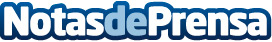 Los 3 aspectos a valorar para acertar en la elección del hosting, según Iberzal TecnologíaYa no son sólo las empresas, de cualquier tamaño, las que tienen web, sino que cada vez más profesionales de todo tipo se animan a tener presencia en InternetDatos de contacto:Iñaky BerzalNota de prensa publicada en: https://www.notasdeprensa.es/los-3-aspectos-a-valorar-para-acertar-en-la Categorias: Nacional Telecomunicaciones Programación Emprendedores E-Commerce Innovación Tecnológica http://www.notasdeprensa.es